Муниципальное дошкольное образовательное  учреждениеДетский сад №34Полифункциональное пособие для познавательно-речевого развития детей дошкольного возрастаПодготовили воспитатели: Сикорская Т.В., Сизова А.А.Название пособия: «Поле чудес»Возраст детей: от 3 до 7 лет«Игра для ребёнка – это самое серьёзное дело.В игре раскрывается мир, раскрываются творческиеспособности. Без игры нет, и не может бытьполноценного умственного развития ребёнка»(В.А. Сухомлинский)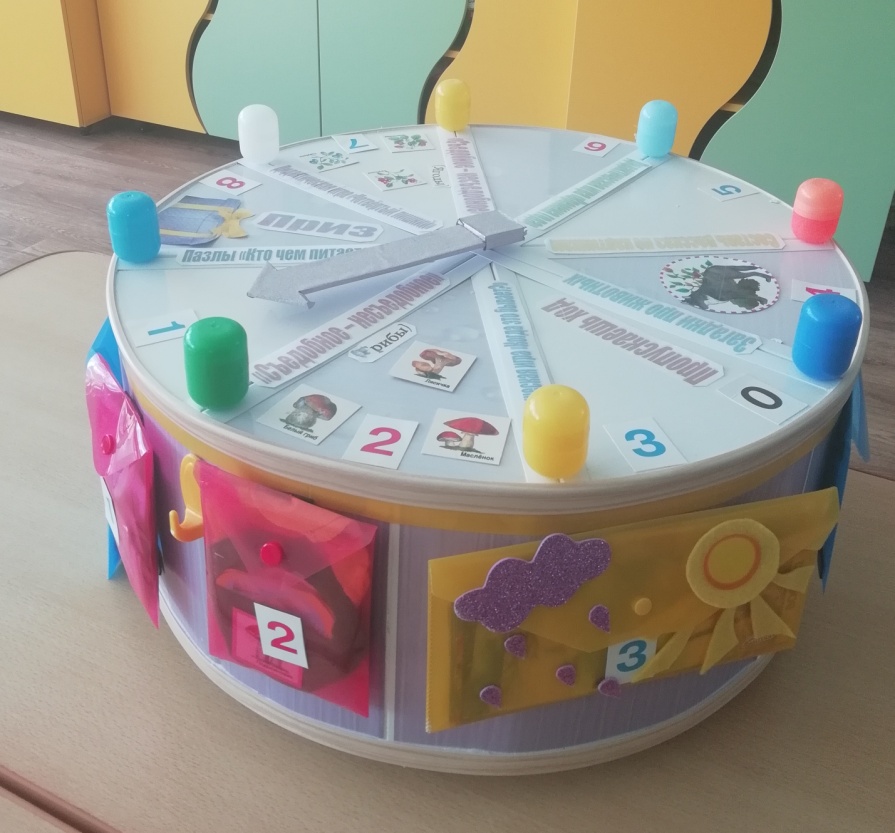 Цель пособия:  Формировать умения детей самостоятельно, логически, точно выражать свои мысли в ходе игры; закрепить  представления о признаках времён года, природных явлениях, о растениях,  о мире животных и птиц,  их среде обитания. Формирование экологической культуры, экологического сознания, мотивации определённого поведения, бережного отношения и любви к природе у детей дошкольного возраста, через игру.Задачи пособия: 1. Образовательные: закрепление знания о мире животных; закрепление знаний о жизни  птиц; признаках времён года, природных явлениях в разные временя года; формирование экологического представления детей об окружающем мире; совершенствование грамматического строя речи; совершенствовать экологические знания.2. Воспитательные: воспитывать интерес, желание участвовать в игре показывая свои знания; воспитывать бережное отношение, любовь ко всему живому, формирование элементарных умений предвидеть последствия некоторых своих действий по отношению к окружающей среде.3. Развивающие: развитие речевой активности, активизация словаря, диалогической речи, речевого слуха, зрительного восприятия и внимания, памяти, мышления, творческого воображения.Наполняемость пособия:Пособие наполнено разными дидактическими играми и заданиями, к каждой игре закреплена своя цифра (для детей младшего дошкольного возраста – по цвету)Пазлы «Кто чем питается?» Цель: Закрепить знания детей, чем питаются разные виды животных;Д/И «Съедобное, несъедобное» (Грибы)Цель: Совершенствовать умения детей классифицировать грибы по признаку: съедобное и несъедобное, разложить картинки с грибами в свои корзиночки;Д/И «Когда это бывает? (природные явления в разные времена года)Цель: Формирование у детей дошкольного возраста представлений об окружающем мире – о делении года на четыре времени, каждая из которых, в свою очередь, делиться на три месяца, умение различать месяца по природным явлениям, активизация детского внимания, развитие всех компонентов устной речи, памяти, мышления, эмоций;Загадки про животныхЦель:  Формировать и расширять знания об окружающем мире, воспитывать любовь и заботу о животных;Составь рассказ по картинеЦель: Обучать повторению рассказа по отдельному фрагменту картины. Уточнять и расширять словарь по теме «растения и животные». Развивать навыки речевого общения, связной речи, тонкой и общей моторики, зрительного восприятия и внимания. Д/И «Времена года»         Цель: Знать времена года и называть их в определенной            последовательности, находить, соответствующие данному времени года картинки, оживлять композицию фигурными карточками, развивать зрительную память, внимание, речь, любить природу в разное время года;Д/И «Съедобное, несъедобное» (ягоды)Цель: Совершенствовать умения детей классифицировать ягоды по признаку: съедобное и несъедобное, закрепить названия ягод;Д/И «Четвёртый лишний» (о зимующих и перелётных птицах)Цель: Обобщить и закрепить знания о зимующих и перелётных птицах;Материалы и оборудование: барабан «Поле чудес», цифры, дидактические игры, подарки победителям, карандаши, музыкальное сопровождениеХод  игры:Ведущий: Здравствуйте дорогие дети и гости, мы рады вас приветствовать на экологической игре «Поле чудес». А кто же может,  мне сказать, что значит поле чудес? (ответы детей).Но самое главное, что на поле чудес могут случаться чудеса и не известно,  кто же станет сегодня победителем в нашей игре.А теперь позвольте объявить правило игры.Правила игры:- В процессе игры нельзя подсказывать друг другу.- Если не ответил на вопрос или не выполнил задание, очки не засчитываются, ход переходит другому игроку, стоящему рядом.- Если стрелка укажет на сектор «О», что означает, пропускаешь ход и ход переходит к следующему игроку.- Если стрелка укажет на сектор «П», что означает «приз», участник должен выбрать приз или игру. Если приз, то участник получает приз и садится на место, а если игру, то продолжает играть.А теперь мы переходим к отборочному туру участников «Поле чудес»Отборочный тур для первой тройки игроков:(Ведущий задаёт вопросы, дети отвечают, получают фишки, ведущий подводит итог, выбирает троих участников, кто набрал большее количество фишек)1. Не портной, а всю жизнь с иголками ходит.  (Ёж)2. По горам по долам, ходит шуба да кафтан.   (Овца)3. У стеклянных берегов, не бывает рыбаков.   (Аквариум)4. Зимой спит, летом улья ворошит.   (Медведь)5. Хвост пушистый, мех золотистый, в лесу живёт, в деревне кур крадёт.  (Лиса)6. Снег на полях, лёд на реках, вьюга гуляет, когда это бывает?   (Зимой)7. На потолке в уголке, висит сито не руками свито.  (Паутина)8. Вьётся верёвка, на конце головка.  (Змея)9.Тает снежок, ожил лужок, день прибывает, когда это бывает?    (Весной)Ведущий: Прошу поприветствовать первую тройку игроков.Каждый из игроков поочерёдно крутит барабан, выполняя задание, после которого игрок получает фишку.В конце  игры ведущий подсчитывает фишки у каждого из игроков, выбирая финалиста игры, тот, кто набрал большее количество фишек.Отборочный тур для второй тройки игроков:У какого насекомого уши на ногах?   (У кузнечика на пер. лапах)В какое время года распускаются листочки?   (Весной)Какой зверь спит всю зиму вниз головой?   (Летучая мышь)Назовите домашнюю птицу, которая умеет плавать?  (Утка)Когда собирают урожай с полей?   (Осенью)У какого домашнего животного есть рога и копыта?  (Бык, корова, коза)Какое животное можно назвать длинноухим?   (Заяц)Какого цвета листья на деревьях осенью?    ( Ж. Кр.)Чем выделяется берёза зимой среди других деревьев?   (Корой)Ведущий подсчитывает фишки, определяет второго финалиста и объявляет музыкальную паузу (прослушивание детской песенки «По земле весна шагает» в исполнении Татьяны Острягиной)Отборочный тур третьей тройки игроков:Сердитый недотрога живёт в глуши лесной,          Иголок очень много, а нитки не одной?   (Ёж)Он высокий и пятнистый, с длинной – длинной шеей, и питается он листьями с деревьев?   (Жираф)Мордочка усатая, шуба полосатая,          Часто умывается, а с водой не знается?    (Кошка)Посмотрите-ка какая, вся горит, как золотая,         Ходит в шубе дорогой, хвост пушистый и большой?    (Лиса)Заплелись густые травы, закудрявились луга,         Да и сам я весь кудрявый, даже завитком рога?   (Баран)Зверь я горбатый, нравлюсь ребятам?   (Верблюд)Кто зимой холодной, в лесу ходит злой, голодный?   (Волк)Сер, а не волк, длинноух, а не заяц,         С копытами, а не заяц?    (Осёл)Хожу в пушистой шубке, живу в густо лесу,В дупле на старом дубе орешки я грызу             (Белка)Ведущий подсчитывает фишки, определяет финалиста, объявляет игру со зрителямиИгра со зрителями:Ведущий: А теперь уважаемые зрители пришло время вам показать свои знания и получить призы за правильно - угаданный ответ.Дерево выше куста, а что ниже?   (Трава)Во время дождя,  под каким кустом сидел заяц?  (Под мокрым)Когда чёрной кошке, легче всего пробраться в дом?   (Когда дверь открыта)Может ли страус назвать себя птицей?   (Нет, не может, потому что не умеет говорить)Что случается с пчелой, после того как она ужалит?  (Умирает)Отборочный тур для четвёртой тройки игроков:Каких зимующих птиц вы знаете?  (Воробьи, голуби, вороны)У какого дерева иголки как у ежа?  (Ёлка)Как заяц готовится к зиме?   (Меняет шубу)Где живёт белка?   (В дупле)Назовите перелётных птиц?   (Грачи, ласточки, свиристели)Как называется домик для птиц, сделанный руками человека?   (Скворечник)Что можно дать птицам на обед?   (Крошки хлеба, зёрнышки)С  прилётом, каких птиц, считаем мы началом весны?  (Грачей)Как надо ухаживать за комнатными растениями?  (Поливать, рыхлить, опрыскивать)Ведущий подсчитывает фишки, определяет финалиста четвёртой тройки игроков и объявляет финальную игру для финалистовФинальная игра:Спеть песню или рассказать любое стихотворение о любом животном или насекомом.Кто из игроков справился с заданием первым, объявляется победителем финальной игры, ему вручается приз и все аплодисменты зрителей.